赤城山を活用した教科体験学習プログラム　　国立赤城青少年交流の家１．目標２．コース３．絵にしたい場所を写真に撮り、スケッチしよう　(1)「地蔵岳」山頂から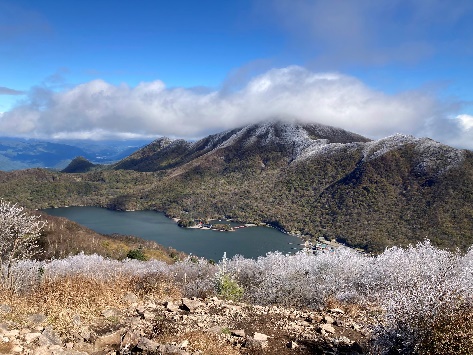 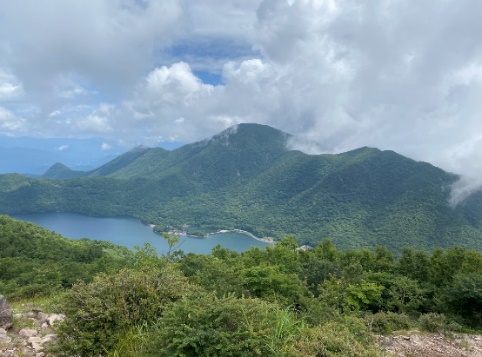 (2)地蔵岳登山途中に見えた景色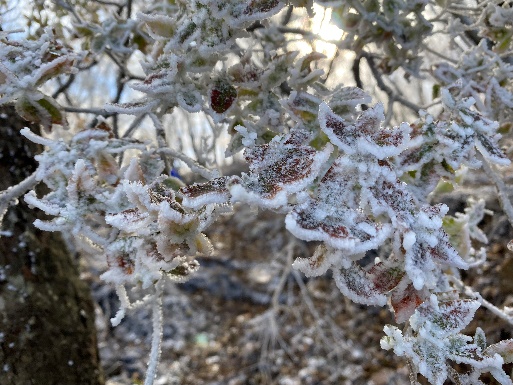 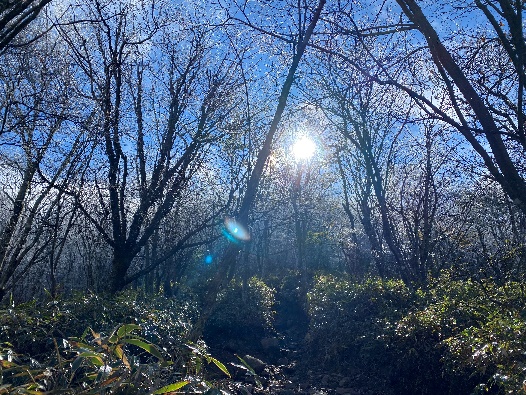 (3)小沼からの景色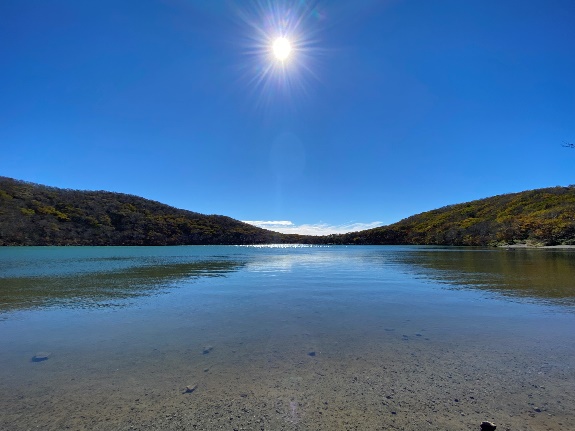 （４）黒桧山登山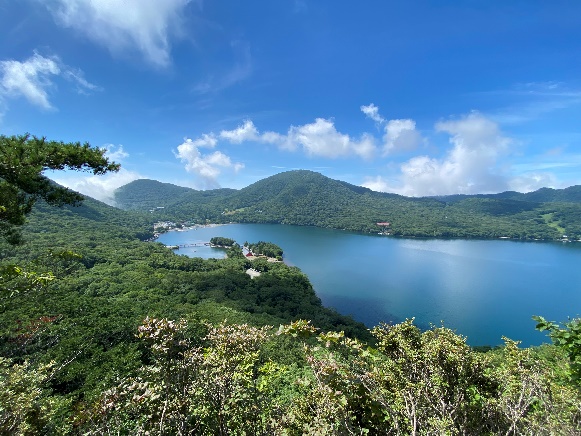 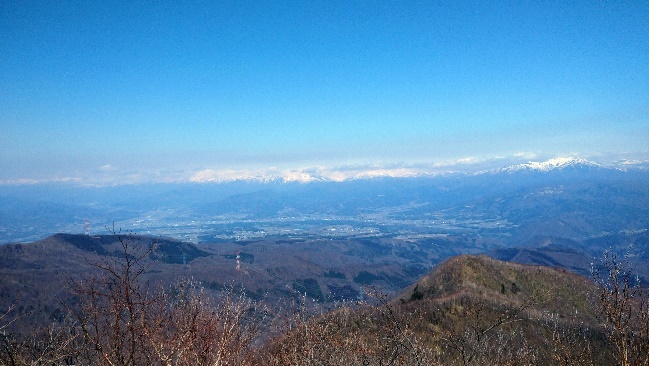 （５）覚満淵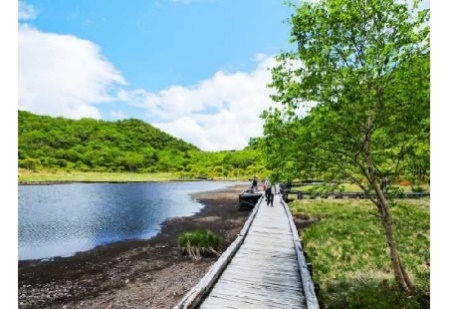 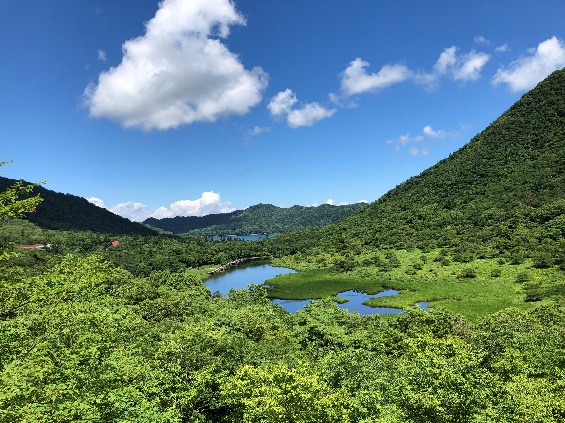 （６）大沼と赤城神社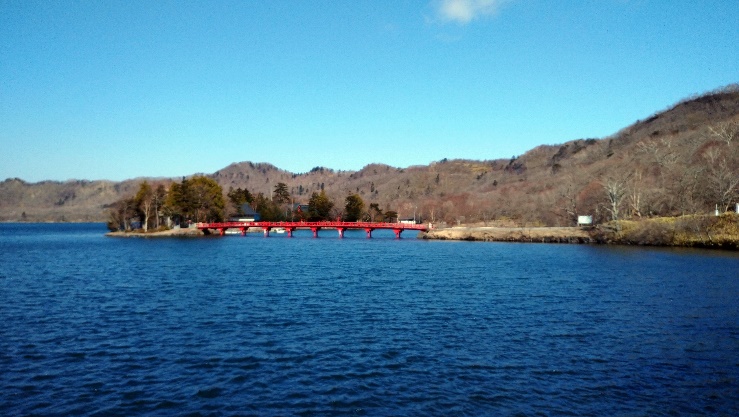 ○学習の感想